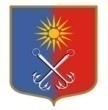 ОТРАДНЕНСКОЕ ГОРОДСКОЕ ПОСЕЛЕНИЕ КИРОВСКОГО МУНИЦИПАЛЬНОГО РАЙОНА ЛЕНИНГРАДСКОЙ ОБЛАСТИСОВЕТ ДЕПУТАТОВТРЕТЬЕГО СОЗЫВАРЕШЕНИЕ от «24» апреля 2019 года №19Об утверждении  Знака    “Почетный житель  города Отрадное”.В знак высшей признательности и уважения жителей Отрадненского городского  поселения Кировского муниципального района  Ленинградской области, в целях поощрения граждан, внесших значительный вклад в социально-экономическое, культурное и военно-патриотическое развитие Отрадненского  городского поселения Кировского  муниципального района  Ленинградской области и на основании статьи  5.5 Положения о гербе Отрадненского городского   поселения, утвержденного решением Совета депутатов Отрадненского городского   поселения от 25 октября 2006 года  №  121, совет депутатов Отрадненского городского поселения Кировского  муниципального района  Ленинградской области решил:1. Учредить Знак «Почетный житель города Отрадное»2. Принять предложение авторского коллектива в составе: Башкирова Константина Сергеевича, Карпуниной Виктории Валерьевны, Штейнбах Светланы Юрьевны, разработавшего эскиз Знака «Почетный житель города Отрадное» и утвердить изображение лицевой и оборотной стороны  Знака «Почетный житель города Отрадное» в соответствии с приложением №1, №2 к настоящему решению.3. Утвердить изображения удостоверения и диплома к Знаку «Почетный житель города Отрадное» в соответствии с приложениями №3, №4   к настоящему решению соответственно.4. Обратиться в Государственный Геральдический совет при Президенте Российской Федерации с заявлением о внесении знака «Почетный житель  Отрадненского   городского поселения Кировского  муниципального района  Ленинградской области» в Государственный геральдический регистр Российской Федерации.5. Поручить Башкирову Константину Сергеевичу представлять интересы Отрадненского городского поселения  Кировского  муниципального района  Ленинградской области в Геральдическом Совете при Президенте РФ.7. Настоящее решение вступает в силу со дня его официального опубликования.Глава муниципального образования                                                 И.В.ВалышковаРазослано: совет депутатов, администрация, прокуратура, СМИ, сайт  www.оtradnoe-na-neve.ru, ГУ ЛО «Государственный институт регионального законодательстваНачальник управления по правовому и кадровому обеспечению:                                                                Цивилева Л.В.Зам. главы администрации по общим вопросам:                            Лубинецкая И.Н.Главный специалист-бухгалтер:                                                            Замилова С.И.                       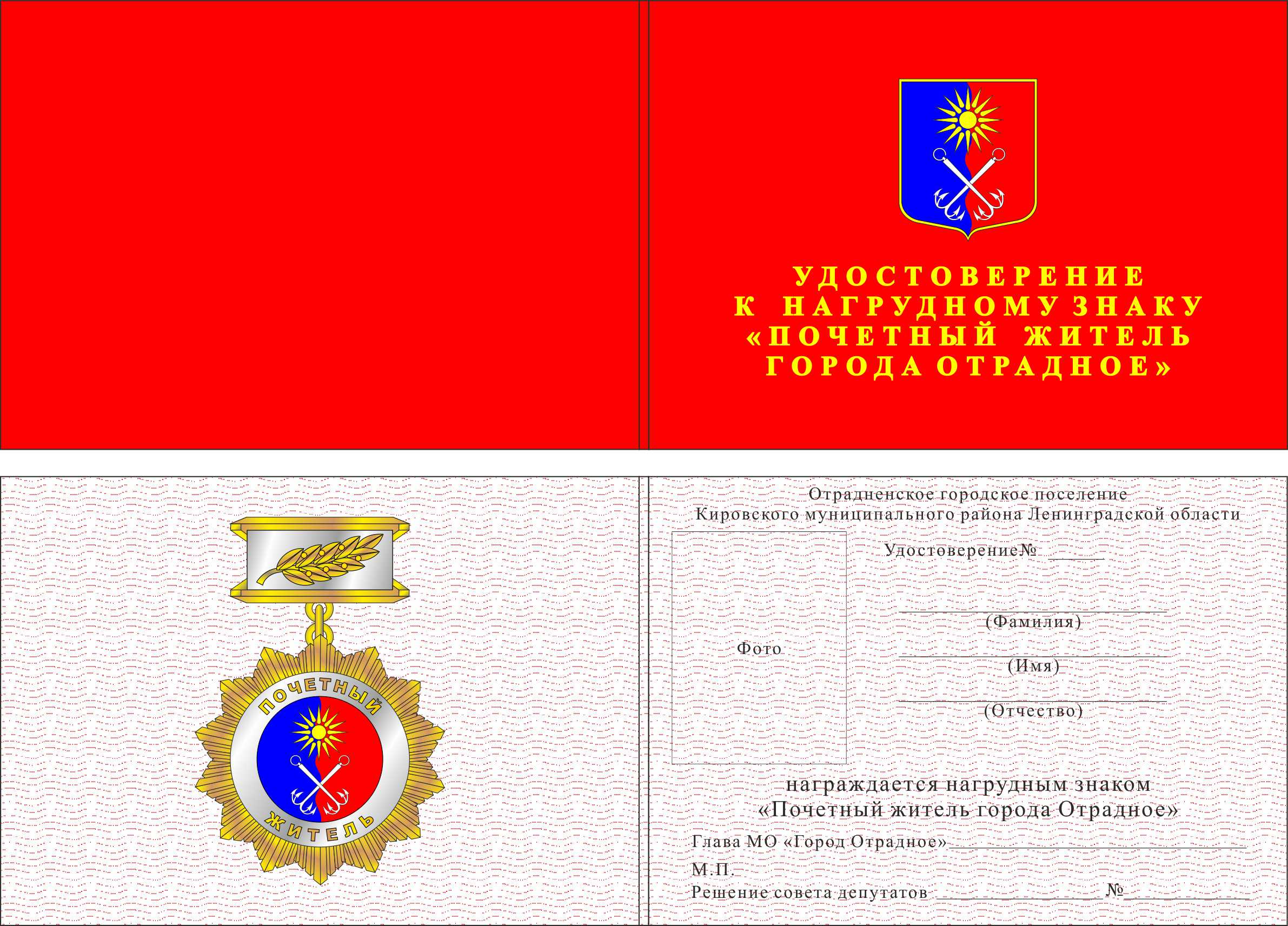 ПРИЛОЖЕНИЕ 3
  ПРИЛОЖЕНИЕ 4 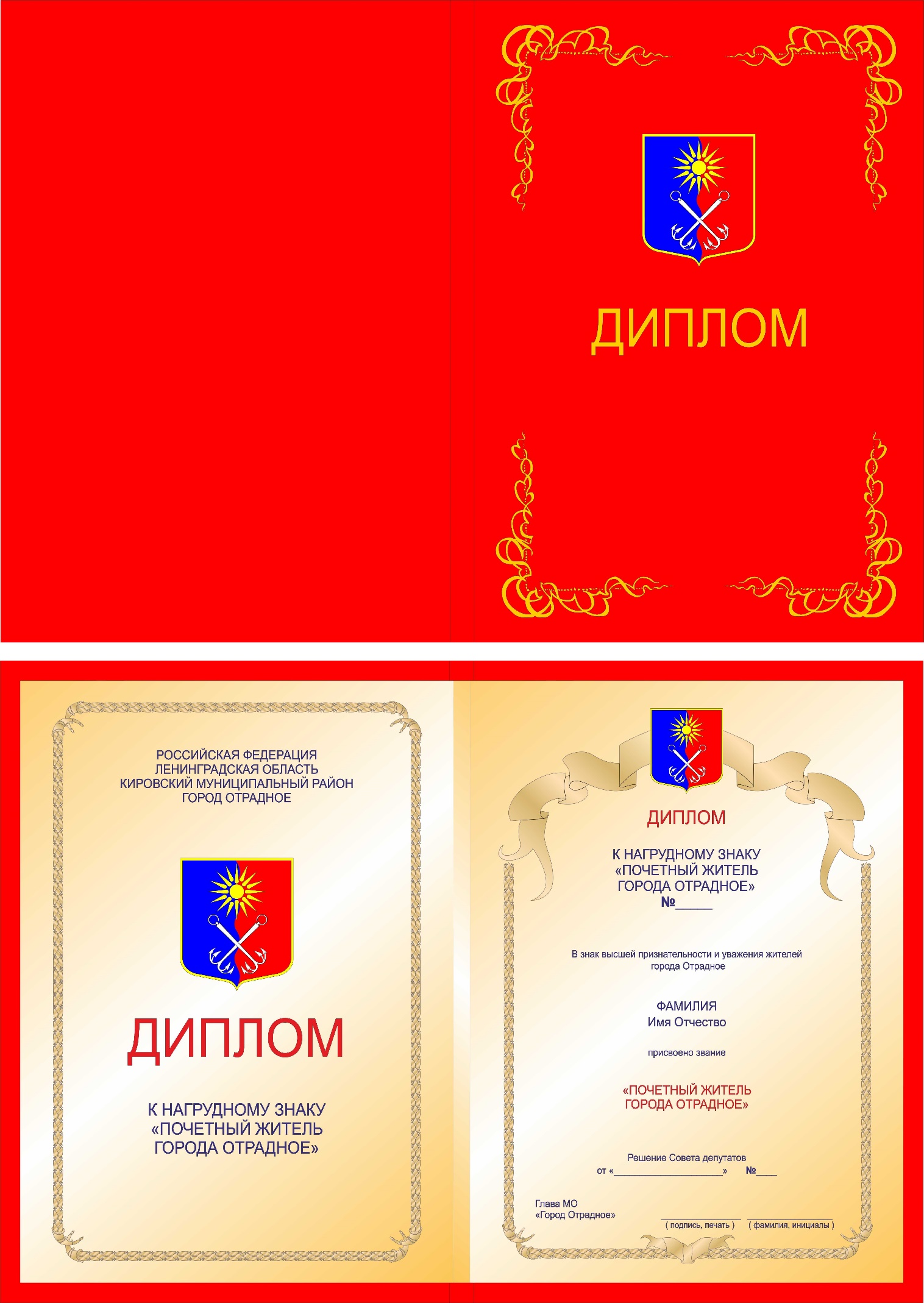 ПРИЛОЖЕНИЕ 1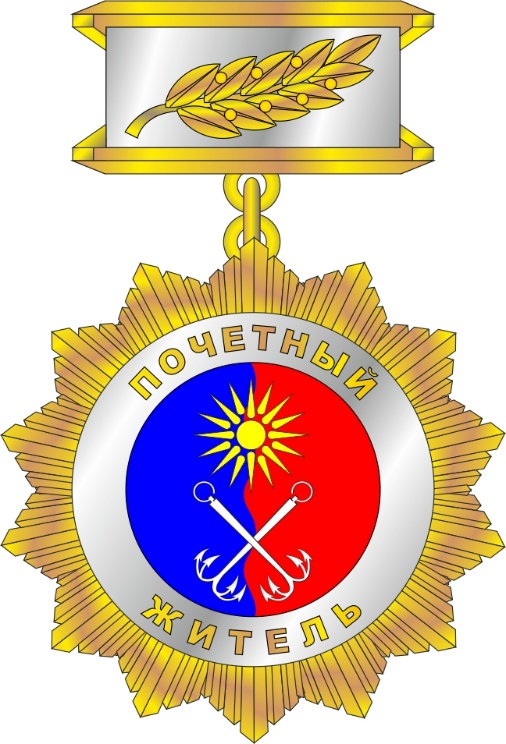 ПРИЛОЖЕНИЕ 2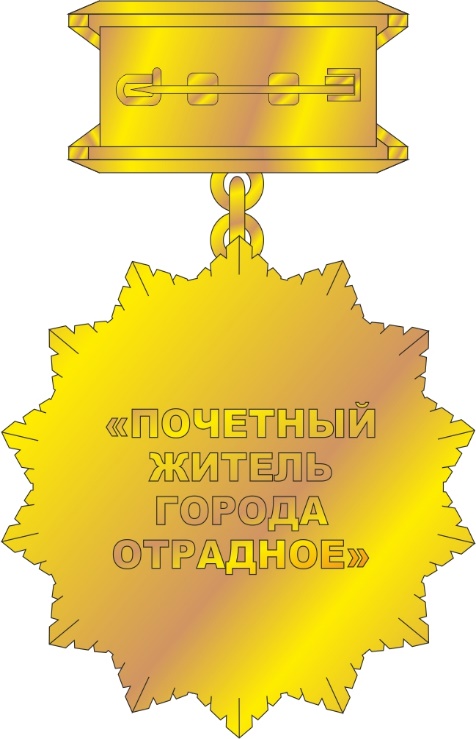 